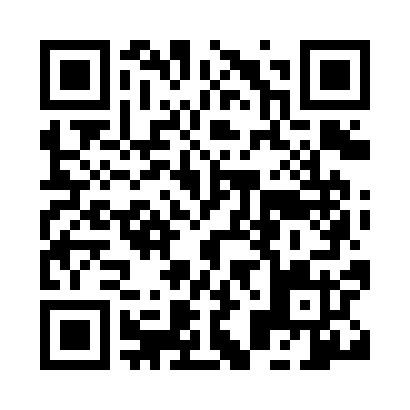 Prayer times for Ashiya, JapanWed 1 May 2024 - Fri 31 May 2024High Latitude Method: NonePrayer Calculation Method: Muslim World LeagueAsar Calculation Method: ShafiPrayer times provided by https://www.salahtimes.comDateDayFajrSunriseDhuhrAsrMaghribIsha1Wed3:565:2812:143:577:018:282Thu3:555:2712:143:577:028:293Fri3:545:2612:143:577:028:304Sat3:525:2512:143:577:038:315Sun3:515:2412:143:577:048:326Mon3:505:2412:143:577:058:337Tue3:495:2312:143:577:068:348Wed3:475:2212:143:577:068:359Thu3:465:2112:143:577:078:3610Fri3:455:2012:143:577:088:3711Sat3:445:1912:143:587:098:3812Sun3:435:1812:143:587:098:3913Mon3:425:1812:143:587:108:4014Tue3:405:1712:143:587:118:4115Wed3:395:1612:143:587:128:4216Thu3:385:1512:143:587:128:4317Fri3:375:1512:143:587:138:4418Sat3:365:1412:143:587:148:4619Sun3:355:1312:143:587:158:4720Mon3:345:1312:143:587:158:4821Tue3:345:1212:143:597:168:4922Wed3:335:1212:143:597:178:5023Thu3:325:1112:143:597:178:5024Fri3:315:1112:143:597:188:5125Sat3:305:1012:143:597:198:5226Sun3:295:1012:143:597:198:5327Mon3:295:0912:153:597:208:5428Tue3:285:0912:153:597:218:5529Wed3:275:0812:154:007:218:5630Thu3:275:0812:154:007:228:5731Fri3:265:0812:154:007:238:58